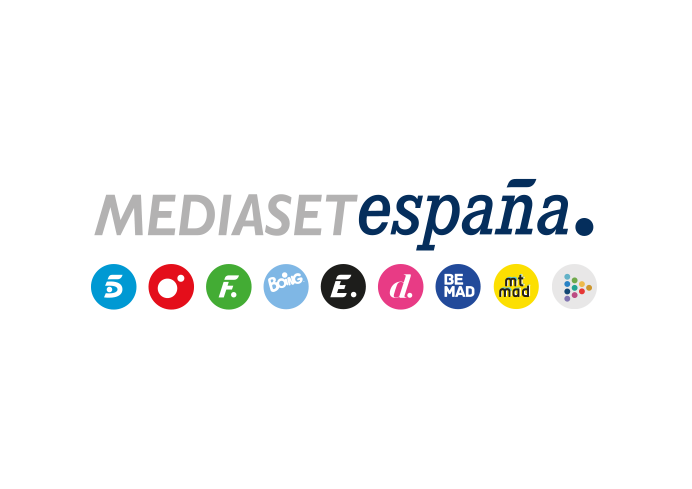 Madrid18 de diciembre de 2020La serie ‘Besos al aire’ concluye su rodajePaco León: “Muchas personas se van a identificar con las historias que van a ver en la miniserie”.Leonor Watling: “Besos al aire’ cuenta historias de amor cruzadas en tiempos nuevos. Quizá no sean los mejores tiempos… ¡pero son los que tenemos!’.Producida en colaboración con Alea Media, ‘Besos al aire’ es una emotiva comedia romántica, en la que también hay drama y conflicto, que narra ocho historias cruzadas con el confinamiento como telón de fondo y el amor como gran protagonista.Tras casi dos meses desde que sonó por primera vez la claqueta, ha concluido esta semana el rodaje de ‘Besos al aire’, la miniserie de dos capítulos que Mediaset España estrenará próximamente.Paco León y Leonor Watling al frente de un elenco artístico del que también han formado parte María León, Mariam Hernández, David Castillo, Nuria Herrero y Nancho Novo, entre otros, son los actores que han dado vida a los protagonistas de las historias de la miniserie, que transcurren durante los días más duros del confinamiento.“Recrear las semanas tan duras que vivieron los sanitarios durante la primera ola, en el confinamiento, ha sido muy intenso, pero muy bonito. Muchas personas se van a identificar con las historias que van a ver en la serie, bien por haberlas vivido en primera persona, bien por conocer casos cercanos de amigos y familiares que se han visto en esas situaciones”, explica Paco León. Leonor Watling añade: “Besos al aire’ habla de los meses de cuarentena con dulzura. No es ni pretende ser una historia realista, pero no borra la realidad de lo que se vivió aquellos días. Y sobre ese telón de fondo, cuenta historias de amor cruzadas… en tiempos nuevos. Quizá no sean los mejores tiempos, ¡pero son los que tenemos! Rodarla con todos los protocolos, las nuevas reglas y tanto cambio a la hora de hacer nuestro trabajo, con compañeros tan maravillosos, ha servido para generar en la realidad la atmósfera de lo que luego se plasma en la ficción. Ha sido un regalo y la hemos hecho con muchas ganas”.Realizada junto a Alea Media, con la producción ejecutiva de Aitor Gabilondo, bajo la dirección de Iñaki Mercero y con guion de Darío Madrona, ‘Besos al aire’ se ha rodado en diversas localizaciones de la Comunidad de Madrid, que incluyen un edificio real del centro de la capital en el que se han ambientado varias de las historias y un supermercado de Alcalá de Henares.Historias cruzadasEl tono de ‘Besos al Aire’ es optimista y positivo, pero no renuncia al drama, la tensión y el conflicto propio de los difíciles tiempos en los que transcurren las historias.La difícil convivencia entre una adolescente rebelde y vegana con sus abuelos, con los que establecerá un vínculo inesperado e inolvidable; el amor improbable entre una trabajadora de supermercado, que compagina su trabajo con la gestión de un hogar un tanto desastroso, y su conflictiva vecina; un joven que adopta un perro viejo y lento para hacer negocio y acaba encontrando en el animal el sentido verdadero de la amistad…Las historias de ‘Besos al aire’ tienen un nexo común en el personaje de Javi (Paco León), un auxiliar de Enfermería, buenazo y fan de las películas de amor de los noventa. Su carácter afable y complaciente le ha llevado a asumir una de las tareas más delicadas durante la crisis sanitaria: servir de intermediario entre los enfermos aislados en las UCIS y sus familias. Con la voluntad de suavizar el trance para las dos partes, Javi empieza a embellecer los mensajes convirtiéndose así en un héroe de la pandemia que pone su imaginación y su sensibilidad al servicio de los pacientes y sus familiares para aliviar los momentos más duros de sus vidas. Todo ello, mientras suspira por un amor de película: el de la doctora Cabanas (Leonor Watling), una profesional distante y estricta que no tiene tiempo para el romanticismo de Javi.